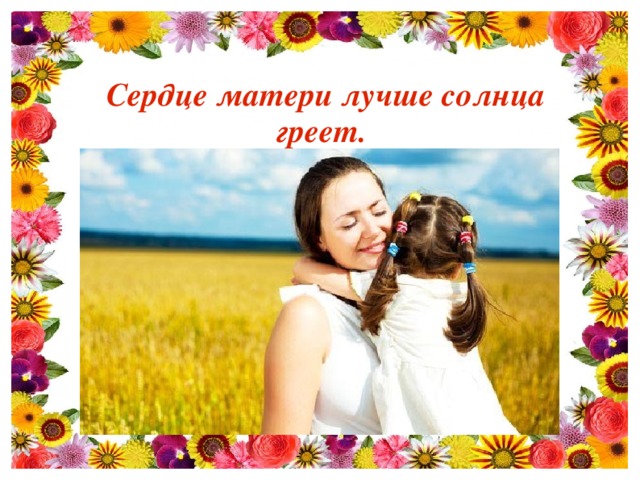 конспект беседы«Сердце матери лучше солнца греет»                                                                           Воспитатель: Масякина Т.ВКонспект беседы по духовно-нравственному воспитанию«Сердце матери лучше солнца греет»Задачи:Познавательное развитие: расширять знания и представления детей о многогранном образе матери, развивать воображение и творческую активность детейРечевое развитие: Формировать умение отвечать на вопросы полными предложениями, активизировать словарный запас детей прилагательными, характеризующими мамуСоциально-коммуникативное развитие: формировать уважительное отношение и чувство принадлежности к своей семье, воспитывать у детей чувство любви к самому близкому и родному человеку — маме, стремление ей помогать, радовать ее;Физическое развитие: развитие мелкой моторики обеих рук.Ход занятия.Воспитатель:- Ребята, послушайте, о ком это стихотворение?Сыро, хмуро за окном, дождик моросит.Низко небо серое над крышами висит.А в доме чистота, уют, у нас своя погода тут.Улыбнётся она ясно и становится тепло.Вот уже и солнышко в комнате взошло.Дети: - О маме.Воспитатель: - Подумайте и скажите, пожалуйста, почему маму сравнивают с солнышком, чем солнце и мама похожи друг на друга?Дети: - Мама и солнце похожи, потому что дают тепло. Мама и солнце ласковые. Солнышко все время светит, как мама, которая никогда не знает отдыха. Всегда она в заботе.Воспитатель: - В народе говорят «Сердце матери лучше солнца греет». Как вы это понимаете?Дети: Пусть на улице солнце светит, но, если мамы дома нет, скучно, тоскливо, грустно, и наоборот, пусть на улице мороз или дождь, а мама рядом с тобой, то ничего не страшно, тепло и уютно.Воспитатель: В старину в семье особо почитали мать. Без матери дети – сироты. Сердце матери греет лучше солнца. И, конечно же, мать не заменить мачехой, даже добрая мачеха все же не мать.Сегодня я вам расскажу про девочку Крошечку-Хаврошечку, про ее злую мачеху, и вы поймете, как важно беречь родную матушку. Ведь не зря говорят «семья вместе – душа на месте»Воспитатель читает сказку и задает вопросы.• Как мачеха относилась к родным дочерям, а как к Крошечке-Хаврошечке?• Кто помогал Крошечке-Хаврошечке?• Как сделать, чтобы мачеха была доброй?• Какие вы еще сказки знаете, где вместо матушки – мачеха?• Вы любите маму? Как вы проявляете свою любовь к ней? (помогаю маме – убираю свою постель, мою чашки и ложки, кормлю домашних животных; протираю пыль, убираю игрушки)• Будете ли вы ухаживать за своей мамой, когда она будет старенькой? (я буду заботиться о них, так же как она заботится о бабушке и дедушке).• А какие пословицы и поговорки вы знаете о матери?Дидактическая игра «Назови пословицу»- Лучше мамы друга не найдёшь.- При солнышке тепло, при матери добро.- Нет лучшего дружка, чем родная матушка.- Птица рада весне, а ребёнок матери.- Мать кормит детей, как земля людей.- Куда мама, туда и ребёнок.- Сердце матери лучше солнца греет.- Мать, как солнышко: и поможет и обогреет, и путь покажет- Материнская ласка не знает конца.- Золото не стареет, а мать цены не имеет.- Мать, как солнышко: и поможет и обогреет, и путь покажет.Воспитатель: давайте теперь немножко отдохнем и разомнем наши пальчики.Пальчиковая гимнастика «Дружная семья»Пальцы - дружная семья.Друг без друга им нельзя.(Сжимаем пальцы каждой руки в кулачки и разжимаем их).Вот большой! А этот - средний.Безымяный и последний - наш мизинец, малышок!Указательный забыли.Чтобы пальцы дружно жили,(Поочередно поднимаем пальцы обеих рук кверху)Будем их соединять и движенья выполнять.(Каждый палец руки соединяем поочередно к большому).Воспитатель: Раньше, когда люди были глубоко верующими, они старались соблюдать заповеди Божьи, в том числе и о почитании родителей. Перед каким либо делом брали у родителей благословение, чтобы дело было сделано хорошо. Родители произносили для своих детей молитву, чтобы Господь помог им во всех делах и начинаниях.Может быть, кого-то из вас мамы крестят перед сном или в каких-то других случаях? Так они благословляют вас, чтобы молитва хранила вас и оберегала.Так проявляется к вам родительская любовь и забота, а вы должны любить своих родителей и прислушиваться к их советам.Как вы можете проявить свою любовь – только ли словами?Мало сказать: Мамочка, я тебя так люблю! Хотя и добрые слова важны, но ещё важнее доказать свою любовь делом.• Придя с прогулки повесить одежду аккуратно на вешалку;• Положить варежки сушиться на батарею;• Налить котёнку чистой водички;• Самому постараться заправить свою кровать;• Убирать игрушки без напоминания;•Помогать накрыть на стол: подать хлеб, разложить ложки и вилки;И много других добрых дел, которые вы сами догадались сделать, без напоминания!Воспитатель: Я знаю, что вы любите стихотворения, кто хочет почитать стих о маме?Чтение стихов о маме.Рефлексия.• О чем сегодня была наша беседа?• Что нового узнали?• О чем была прочитанная сказка?• Что вам понравилось больше всего?